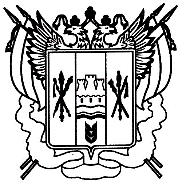 Ростовская область Егорлыкский районАдминистрация Шаумяновскогосельского поселенияПОСТАНОВЛЕНИЕ«29»  декабря  2020 года                            № 69                                      х. ШаумяновскийО внесении измененийв постановление от 27 декабря 2019г.№ 84 «Об утверждении и доведении муниципального задания МБУК ШСП «Шаумяновский СДК» на 2020 год».         В соответствии с  Положением о формировании и финансовом обеспечении выполнения муниципального задания муниципальными учреждениями Шаумяновского сельского поселения Постановлением Администрации Шаумяновского сельского поселения  № 05.12.2011  № 82 «О порядке организации работы по формированию и финансовому обеспечению муниципального задания муниципальными учреждениями Шаумяновского сельского поселения».постановляю:1. Внести в постановление от 27 декабря 2019 года № 84 «Об утверждении и доведении муниципального задания МБУК ШСП «Шаумяновский СДК» на 2020 год» следующие изменения: п1. изложить в новой редакции: «Утвердить муниципальное задание на 2020 год МБУК ШСП «Шаумяновский СДК согласно приложению к настоящему постановлению. Допустимые (возможные) отклонения от установленных показателей объема муниципальной услуги, в пределах которых муниципальное задание считается выполненным 5 процентов.2. Настоящее постановление вступает в силу с момента подписания, распространяется на правоотношения, возникшие с 1 января  2020 года и подлежит обнародованию.3. Контроль за исполнением настоящего постановления оставляю за собой.Глава Администрации Шаумяновского сельского поселения                                           С.Л.Аванесян